Membership Application/ Renewal Form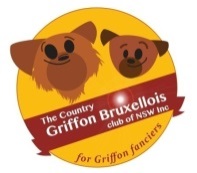 (Please send this membership application to The Assistant Secretary – Sharyn Wood 
Sharynwood54@gmail.comand do a direct bank transfer toThe Country Griffon Bruxellois Club of NSW.  BSB  -  012-559   (ANZ)   Acc.No-  3890-43729As reference please put your last name and the word “membership”I wish to join / renew membership of The Country Griffon Bruxellois Club of NSW IncDATE of APPLICATION/RENEWAL __________________________________________________Name/s:Address:Address:Address:Address: Phone Phone PhoneMobile:Email Address:Email Address:Email Address:Email Address:I am a member of Dogs NSW   -    Yes / No   (circle one)I am a member of Dogs NSW   -    Yes / No   (circle one)Dogs NSW Number(if applicable):Dogs NSW Number(if applicable):I am a  -   Breeder / Exhibitor / Obedience, Rally, DWD or Agility Competitor /  Pet Owner  of a Griffon Bruxellois .  (Circle the one/s which apply to you)I am a  -   Breeder / Exhibitor / Obedience, Rally, DWD or Agility Competitor /  Pet Owner  of a Griffon Bruxellois .  (Circle the one/s which apply to you)I am a  -   Breeder / Exhibitor / Obedience, Rally, DWD or Agility Competitor /  Pet Owner  of a Griffon Bruxellois .  (Circle the one/s which apply to you)I am a  -   Breeder / Exhibitor / Obedience, Rally, DWD or Agility Competitor /  Pet Owner  of a Griffon Bruxellois .  (Circle the one/s which apply to you)Name of breeder who bred your Griffons:Name of breeder who bred your Griffons:Name of breeder who bred your Griffons:Name of breeder who bred your Griffons:Breeder Prefix: Number of Griffons OwnedNumber of Griffons OwnedNumber of Griffons OwnedNames of Griffons:Names of Griffons:Names of Griffons:Names of Griffons:I wish to join this association because:(only new members)I wish to join this association because:(only new members)I wish to join this association because:(only new members)I wish to join this association because:(only new members)Membership Fee:  $5.00 per person. I enclose my / our fee of …………….……….for annual membership (Several names may be on the form but adjust the fee accordingly)Membership Fee:  $5.00 per person. I enclose my / our fee of …………….……….for annual membership (Several names may be on the form but adjust the fee accordingly)Membership Fee:  $5.00 per person. I enclose my / our fee of …………….……….for annual membership (Several names may be on the form but adjust the fee accordingly)Membership Fee:  $5.00 per person. I enclose my / our fee of …………….……….for annual membership (Several names may be on the form but adjust the fee accordingly)I agree to abide by the Rules, Regulations Codes of Ethics and Conduct of this club Signed:I agree to abide by the Rules, Regulations Codes of Ethics and Conduct of this club Signed:I agree to abide by the Rules, Regulations Codes of Ethics and Conduct of this club Signed:I agree to abide by the Rules, Regulations Codes of Ethics and Conduct of this club Signed: